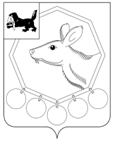 27.03.2020г.№7/7РОССИЙСКАЯ ФЕДЕРАЦИЯИРКУТСКАЯ ОБЛАСТЬМУНИЦИПАЛЬНОЕ ОБРАЗОВАНИЕ«БАЯНДАЕВСКИЙ РАЙОН»ДУМАРЕШЕНИЕО РАБОТЕ КОНТРОЛЬНО-СЧЕТНОЙ ПАЛАТЫ МУНИЦИПАЛЬНОГО ОБРАЗОВАНИЯ  «БАЯНДАЕВСКИЙ РАЙОН» ЗА 2019 ГОДРуководствуясь ст.19 Федерального закона от 07.02.2011г. №6-ФЗ «Об общих принципах организации и деятельности контрольно-счетных органов субъектов Российской Федерации и муниципальных образований», ст.ст. 27, 47, Устава МО «Баяндаевский район, заслушав отчет о работе контрольно-счетной палаты МО «Баяндаевский район» за 2019 год,ДУМА РЕШИЛА:Утвердить отчет о работе контрольно-счетной палаты МО «Баяндаевский район» за 2019 год (прилагается).Опубликовать настоящее решение в районной газете «Заря» и разместить на официальном сайте МО «Баяндаевский район» в информационно-телекоммуникационной сети «Интернет».Председатель Думы                                                                                                                                  МО «Баяндаевский район» В.Т. Еликов             Мэр МО «Баяндаевский район»А.П.Табинаев  Приложениек решению Думы МО «Баяндаевский район»от __.__.2020г.№__ОТЧЕТО РАБОТЕ КОНТРОЛЬНО-СЧЕТНОЙ ПАЛАТЫМУНИЦИПАЛЬНОГО ОБРАЗОВАНИЯ «БАЯНДАЕВСКИЙ РАЙОН» ЗА 2019 ГОДРаздел 1. ОРГАНИЗАЦИЯ И СОДЕРЖАНИЕ РАБОТЫ КОНТРОЛЬНО-СЧЕТНОЙ ПАЛАТЫ МУНИЦИПАЛЬНОГО ОБРАЗОВАНИЯ «БАЯНДАЕВСКИЙ РАЙОН» В 2019 ГОДУНастоящий отчет Контрольно-счетной палаты муниципального образования «Баяндаевский район» о результатах проведенных контрольных и экспертно-аналитических мероприятий за 2019 год подготовлен в соответствии с требованиями ст.22 Положения о Контрольно-счетной палате муниципального образования «Баяндаевский район», утвержденного решением Думы от 04.10.2011 №21/5, на основании материалов о проведенных контрольных мероприятиях, заключений по экспертизе проектов нормативных правовых актов, информационно-аналитических справок.Контрольно-счетная палата муниципального образования «Баяндаевский район» (далее – КСП района) в 2019 году осуществляла свою деятельность в соответствии с Федеральным законом от 07.02.2011 №6-ФЗ «Об общих принципах организации и деятельности контрольно-счетных органов субъектов Российской Федерации и муниципальных образований», Уставом муниципального образования «Баяндаевский район», Положением о Контрольно-счетной палате муниципального образования «Баяндаевский район», иными нормативными правовыми актами Российской Федерации и Иркутской области на принципах законности, объективности и гласности. Основное внимание в контрольной, организационно-методической деятельности уделялось приоритетным направлениям муниципального финансового контроля, определенным действующим законодательством:- контролю за целевым, результативным и эффективным использованием средств местного бюджета;- контролю за фактическим и своевременным исполнением доходных и расходных статей бюджета;- контролю за соблюдением установленного порядка управления и распоряжения муниципальной собственностью;- экспертизе проекта бюджета муниципального образования «Баяндаевский район»;- внешней проверке годового отчета об исполнении бюджета муниципального образования «Баяндаевский район», годовых отчетов об исполнении бюджетов муниципальных образований Баяндаевского района;- экспертизе проектов решений Думы муниципального образования «Баяндаевский район»;- другим задачам в соответствии с бюджетным законодательством.В течение 2019 года КСП района принимала участие в разработке нормативно-правовых актов Думы и администрации муниципального образования «Баяндаевский район» и сельских поселений района по финансово-бюджетным вопросам, проводила анализ хода исполнения бюджета.Планирование и организация контрольных мероприятий осуществлялись в соответствии с Порядком планирования работы контрольно-счетной палаты муниципального образования МО «Баяндаевский район», утвержденным распоряжением председателя КСП, запросами Думы, мэра муниципального образования «Баяндаевский район», обращениями прокуратуры района, правоохранительных органов и Контрольно-счетной палаты Иркутской области.В 2019 году проведено 47 контрольных и экспертных мероприятий, в том числе: 16 контрольных мероприятий, 31 экспертно-аналитическая работа. Охвачено проверками 24 объекта, в том числе:По результатам проведенных контрольных и экспертных мероприятий в 2019 году подготовлено 47 различных аудиторских документа, в том числе:- 16 аудиторских актов;- 27 заключений;- 2 информционно-аналитические справки;- 2 справки по результатам анализа;- 7 представлений для принятия мер по устранению выявленных нарушений.За 2019 год было отработано и исполнено 44 запросов и поручений Контрольно-счетной палаты Иркутской области, 3 запросов Совета контрольно-счетных органов Иркутской области, 5 запросов прокуратуры района.В соответствии со статьей 4 Положения о Контрольно-счетной палате муниципального образования «Баяндаевский район» заключения и другие материалы направлялись председателю Думы, мэру муниципального образования «Баяндаевский район», в прокуратуру района для рассмотрения и принятия соответствующих решений. Материалы контрольных мероприятий также направлены субъектам проверок для устранения отмеченных в них нарушений и недостатков.В соответствии со статьей 11 Федерального закона от 07.02.2011г. №6-ФЗ «Об общих принципах организации и деятельности контрольно-счетных органов субъектов Российской Федерации и муниципальных образований» (далее – Федеральный закон 6-ФЗ) деятельность по реализации полномочий контрольно-счетной палаты в 2019 году осуществлялась в соответствии с утвержденными Стандартами муниципального финансового контроля: «Организация и проведение внешней проверки годового отчета об исполнении местного бюджета», «Контроль реализации результатов контрольных и экспертно-аналитических мероприятий», «Оперативный контроль исполнения решений о бюджете», «Проведение и оформление результатов финансового аудита», «Проведение экспертно-аналитического мероприятия».Раздел 2. ЭКСПЕРТНО-АНАЛИТИЧЕСКАЯ ДЕЯТЕЛЬНОСТЬ КСП РАЙОНАЭкспертно-аналитическая деятельность осуществлялась в рамках предварительного, текущего и последующего контроля в соответствии с планом работы КСП района по направлениям:- экспертиза проектов решений Думы по вопросам налоговой и бюджетной политики, управления и распоряжения муниципальной собственностью, в том числе проекта решения Думы о бюджете муниципального образования «Баяндаевский район» на 2020 год и на плановый период 2021-2022 годов;- экспертиза отчета об исполнении бюджета МО «Баяндаевский район» за 2018 год;- анализ хода исполнения бюджета МО «Баяндаевский район» за 1 квартал,  полугодие и 9 месяцев 2019 года.В рамках исполнения соглашений с представительными органами сельских поселений района о передаче полномочий по внешнему муниципальному финансовому контролю:- экспертиза проектов решений представительных органов сельских поселений района о бюджете муниципальных образований района на 2020 год и на плановый период 2021-2022 годов;- экспертиза отчетов об исполнении бюджета муниципальных образований района за 2018 год;- анализ хода исполнения бюджета муниципальных образований района за 1 квартал,  полугодие и 9 месяцев 2019 года.КСП района осуществлен значительный объем экспертно-аналитической работы. Всего выполнено 31 экспертно-аналитическая работа, по результатам которых подготовлены и направлены в Думу и представительные органы сельских поселений района соответствующие экспертные заключения.1. Всего в течение года Контрольно-счетной палатой муниципального образования «Баяндаевский район» направлены в Думу и представительные органы сельских поселений района заключения на следующие проекты решений Думы:- «Об исполнении бюджета муниципального образования «Баяндаевский район» за 2018 год»;- «О внесении изменений в бюджет муниципального образования «Баяндаевский район» на 2019 год»;- «О бюджете муниципального образования «Баяндаевский район» на 2020 год и на плановый период 2021-2022 годов»;- Об исполнении бюджетов за 2018 год сельских поселений Баяндаевского района – 12 заключений;- О проектах бюджетов сельских поселений Баяндаевского района на 2020 год  и на плановый период 2021-2022 годов – 12 заключений;- По результатам участия в совместном с КСП Иркутской области экспертно-аналитическом мероприятии «Анализ финансового обеспечения реализации полномочий органов государственной власти Иркутской области и органов местного самоуправления Иркутской области в сфере обращения с твердыми коммунальными отходами» – 1 заключение, 2 справки;По результатам экспертизы Контрольно-счетной палатой МО «Баяндаевский район» подготовлены предложения администрациям всех 12 муниципальных образований сельских поселений района по проектам муниципальных нормативных правовых актов по оплате труда муниципальных служащих и глав муниципальных образований сельских поселений. 2. Результаты контроля за соблюдением установленного порядка подготовки, рассмотрения и утверждения проекта бюджета района отражены в экспертизе проекта решения Думы о бюджете муниципального образования  «Баяндаевский район» на 2020 год и на плановый период 2021-2022 годов. В заключении КСП представлен анализ соблюдения бюджетного законодательства при составлении проекта и представлении его в Думу МО «Баяндаевский район», порядка расчетов параметров основных показателей бюджета, проанализированы прогнозные макроэкономические показатели, принятые за базу в расчетах доходов бюджета. КСП района подробно проведен анализ всех разделов проекта. Проект решения Думы МО «Баяндаевский район» был подготовлен в соответствии с Положением о бюджетном процессе в муниципальном образовании «Баяндаевский район».В 2020 году Контрольно-счетная палата продолжит развитие экспертно-аналитического направления деятельности, являющегося одним из основных инструментов предварительного контроля.Раздел 3. ОСУЩЕСТВЛЕНИЕ КОНТРОЛЯ ЗА ИСПОЛЬЗОВАНИЕМ ФИНАНСОВЫХ РЕСУРСОВРезультаты проведенных КСП района в 2019 году проверок свидетельствуют о том, что использование средств районного бюджета осуществлялось правомерно и эффективно, однако выявлен ряд нарушений и недостатков.Контроль за исполнением бюджета муниципального образования «Баяндаевский район» проводился Контрольно-счетной палатой в форме последующего контроля при проведении внешней проверки отчета об исполнении бюджета района, а также плановых и тематических проверок. В отчетном периоде Контрольно-счетной палатой в рамках последующего контроля проведена внешняя проверка отчета об исполнении бюджета муниципального образования «Баяндаевский район» за 2018 год. Экспертиза исполнения бюджетов сельских поселений района за 2018 год, проверка организации финансирования и целевого использования бюджетных средств в сельских поселениях и бюджетных учреждениях района согласно плану работы. В 2014 году КСП МО «Баяндаевский район» заключены Соглашение о взаимодействии с Эхирит-Булагатским межрайонным следственным отделом Следственного управления следственного комитета РФ по Иркутской области от 06.08.2014г. и Соглашение о взаимодействии с Межмуниципальным отделом МВД РФ «Эхирит-Булагатский» от 21.07.2014г. В соответствии с Порядком взаимодействия с прокуратурой Баяндаевского района от 28.09.2009г. проведено 5 контрольных мероприятий по проверке соблюдения законодательства при расходовании бюджетных средств, а также эффективного и экономного использования бюджетных средств.По заявлению граждан был проведено 1 контрольное мероприятие.Проверка законности и обоснованности установлениятарифов на водоснабжение в МУП «Бытовик»Основание для проведения контрольного мероприятия: Письмо Прокуратуры Баяндаевского района от 25.01.2019 №8ж-2019.В ходе проверки установлено: В соответствии с п.30, 31 Основ ценообразования в сфере водоснабжения и водоотведения, утвержденных постановлением Правительства РФ от 13.05.2013 №406 (ред. от 19.10.2018) (далее – Основы ценообразования) при установлении платы на водоснабжение применен метод экономически обоснованных расходов (затрат).В соответствии с п.32 Основ ценообразования период действия тарифов, установленных с применением метода экономически обоснованных расходов (затрат), составляет не менее 1 года, в нарушение данного пункта регулирование платы за подвоз воды постановлением главы администрации МО «Баяндай» произведено на 1 и 2 полугодие 2019 года.Предельные индексы изменения размера вносимой гражданами платы за коммунальные услуги в среднем по субъектам Российской Федерации и предельно допустимые отклонения по отдельным муниципальным образованиям от величины указанных индексов на 2019 - 2023 годы, утвержденные распоряжением Правительства РФ от 15.11.2018 №2490-р соблюдены.Надбавки к ценам (тарифам) на водоснабжение, утвержденным постановлением главы администрации муниципального образования «Баяндай» от 04.12.2018  №286  на территории МО «Баяндай» не устанавливались.Принятые меры: прокуратарой района внесено представление, одно должностное лицо привлечено к дисциплинарной ответственности.Проверка законного и эффективного (экономного и результативного) использования бюджетных средств, предоставленных муниципальным образованиям на реализацию мероприятий проектов народных инициатив в 2017-2018 годах в МО «Тургеневка» на объекте: администрация муниципального образования «Тургеневка»Основание для проведения контрольного мероприятия: План работы КСП МО «Баяндаевский район» на 2019 годВ ходе проверки установлено: Перечни проектов народных инициатив на 2017 и на 2018 годы в МО «Тургеневка» соответствует вопросам местного значения поселения.Объекты на которые было определено использовать средства по реализации мероприятий перечня проектов народных инициатив в 2017-2018 годах состояли в реестре муниципальной собственности поселения. В муниципальном образовании «Тургеневка» имелась потребность в реализации проектов народных инициатив определенных на 2017-2018 годы.Нарушений не выявлено.Проверка законного и эффективного (экономного и результативного) использования бюджетных средств, предоставленных муниципальным образованиям на реализацию мероприятий проектов народных инициатив в 2018 году в МО «Тургеневка» на объекте: Муниципальное бюджетное учреждение культуры Информационно-досуговый центр Муниципального образования «Тургеневка»Основание для проведения контрольного мероприятия: План работы КСП МО «Баяндаевский район» на 2019 год.В ходе проверки установлено: результатам проверки можно заключить, что средства, определенные на реализацию мероприятий перечня проектов народных инициатив в МО «Тургеневка» на 2018 год на приобретение материалов и оборудования (котлы, труб и т. д.) для устройства системы отопления в здании библиотеки МБУК ИДЦ МО «Тургеневка» с. Тургеневка, ул. Советская, 54 использованы по целевому назначению. По результатам проверки установлено, что расходы на реализацию мероприятий перечня проектов народных инициатив на 2018 год в муниципальном образовании «Тургеневка» были произведены по соответствующим кодам классификации операций сектора государственного управления. Приобретенные средства и материалы поставлены на учет в качестве объектов основных средств и по ним имеется соответствующее отражение в регистрах бухгалтерского учета. Нарушений не вывлено.Проверка соблюдения законодательства в сфере закупок при организации питания детей в общеобразовательных  учреждениях и учреждении здравоохранения районаОснование для проведения мероприятия: Письмо прокуратуры района от 27.02.2019 №21-114.В ходе проверки установлено: Муниципальное бюджетное общеобразовательное учреждение «Баяндаевская средняя общеобразовательная школа имени М.Б.Убодоева»: Отчет об исполнении контракта №1 от 07.03.2018  в ЕИС не размещен, что является нарушением части 9 статьи 94 закона 44-ФЗ и Положения о подготовке и размещении в единой информационной системе в сфере закупок отчета об исполнении государственного (муниципального) контракта и (или) о результатах отдельного этапа его исполнения (далее – Положение об отчете об исполнении контракта), утвержденным постановлением Правительства РФ от 28.11.2013 №1093.Информация о заключенном контракте №Ф.2018.492559 от 25.02.2018 размещена в реестре контрактов в ЕИС в ходе проверки 06.03.2019, т.е. с нарушением сроков, установленных ч. 3 ст. 103 закона 44-ФЗ. Отчет об исполнении контракта в ЕИС не размещен, что является нарушением части 9 статьи 94 закона 44-ФЗ  и Положения об отчете об исполнении контракта.Муниципальное бюджетное общеобразовательное учреждение «Хоготовская средняя общеобразовательная школа имени Бороноева А.О.»: Информация о заключенном контракте размещена в реестре контрактов в ЕИС в ходе проверки 11.03.2019, т.е. с нарушением сроков, установленных ч. 3 ст. 103 закона 44-ФЗ. Отчет об исполнении контракта в ЕИС не размещен, что является нарушением части 9 статьи 94 закона 44-ФЗ и Положения об отчете об исполнении контракта.Муниципальное бюджетное общеобразовательное учреждение «Загатуйская средняя общеобразовательная школа»: Информация о заключенном контракте размещена в реестре контрактов в ЕИС в ходе проверки 11.03.2019, т.е. с нарушением сроков, установленных ч. 3 ст. 103 закона 44-ФЗ. Отчет об исполнении контракта в ЕИС не размещен, что является нарушением части 9 статьи 94 закона 44-ФЗ и Положения об отчете об исполнении контракта.Областное государственное бюджетное учреждение здравоохранения «Баяндаевская районная больница»: При проверке заключенных контрактов на поставку продуктов питания Баяндаевской РБ нарушений не выявлено.Проверка формирования и использования в 2018 году и истекшем периоде 2019 года средств в рамках исполнения муниципальными образованиями Иркутской области полномочий по хранению, комплектованию, учету и использованию архивных документовОснование для проведения контрольного мероприятия: План деятельности КСП Иркутской области на 2019 год, распоряжение председателя КСП Иркутской области, план работы КСП МО «Баяндаевский район» на 2019 год.В ходе проверки установлено: В нарушение ст.86 Бюджетного кодекса Российской Федерации муниципальные правовые акты об установлении расходных обязательств администрации МО «Баяндаевский район» при осуществлении органами местного самоуправления переданных им отдельных государственных полномочий не приняты, таким образом формирование соответствующих расходов бюджета Баяндаевского района и принятие бюджетных обязательств по финансированию расходов, связанных с выполнением госполномочий по архивам в проверяемом периоде осуществлены с нарушением законодательства.Выявлено нецелевое использование средств субвенции в сумме 1052,63 руб.В архивном секторе администрации МО «Баяндаевский район» хранятся дела, отнесенные к федеральной собственности, доля которых составила на 01.01.2018 – 11,8%, на 01.01.2019 – 11,5% от общего числа хранящихся дел. При этом финансирование расходов на учет, комплектование и хранение дел, относящихся к федеральной собственности за счет федерального бюджета не осуществляется.Принятые меры: Контрольно-счетной палатой  внесено представление, сумма нецелевого использования восстановлена.Проверка на предмет оценки допущенных нарушений в деятельности администрации МО «Тургеневка» при взимании денежных средств с граждан на ремонт систем водоснабжения, их оприходование, расходованиеОснование для проведения контрольного мероприятия: требование прокурора Баяндаевского района о выделении специалиста для участия в проверке от 10.06.2019 №147ж-2019.В ходе проверки установлено:  нормативного акта, регулирующего тариф на ремонт летнего водопровода, в администрации МО «Тургеневка» не имеется, размер платы за пользование и ремонт водопровода решается на сходе граждан, сбор средств за предоставление воды с водокачек и за ремонт летнего водопровода осуществляется жительницей МО «Тургеневка», имеются физические лица имеющие задолженность за предоставление воды с водокачек и за ремонт летнего водопровода.Принятые меры: Прокуратурой  внесено представление – не удовлетворено, судом удовлетворено административное исковое заявление.Проверка организации финансирования и целевого использования бюджетных средств, выделенных МБОУ Ользоновская СОШ в 2018 годуОснование для проведения контрольного мероприятия: План работы КСП МО «Баяндаевский район» на 2019 год.В ходе проверки установлено: В нарушение п.6 Инструкции, утвержденной Приказом от 01.12.2010 №157н Министерства финансов Российской Федерации «Об утверждении единого плана счетов бухгалтерского учета для органов государственной власти (государственных органов), органов местного самоуправления, органов управления государственными внебюджетными фондами, государственных академий наук, государственных (муниципальных) учреждений и инструкции по его применению»  в учетной политике Учреждения на 2018 год отсутствуют: порядок отражения в учете событий после отчетной даты; порядок организации и обеспечения (осуществления) субъектом учета внутреннего финансового контроля.В то же время приходные ордеры на продукты питания составлены с нарушениями Инструкции 157н – продукты приходуются как одна единица продуктов питания на всю сумму приобретения. Акты на списание продуктов питания также составлены с нарушениями Инструкции 157н – по ним списываются продукты питания за один раз одной единицей на полную сумму приобретения, т.е. не по наименованиям продуктов, вследствие чего не представляется возможным отследить  по этим документам какие именно продукты, по какой цене и в каких количествах приобретались и списывались.На путевых листах, раздел выдачи, расхода топлива (горючего) не заполняется, регистрация путевых листов не ведется.В нарушение приказа министерства финансов Российской Федерации от 30.03.2015 №52н «Об утверждении форм первичных учетных документов и регистров бухгалтерского учета, применяемых органами государственной власти (государственными органами), органами местного самоуправления, органами управления государственными внебюджетными фондами, государственными (муниципальными) учреждениями, и методических указаний по их применению», представленные в ходе проверки расчетно-платежные ведомости по заработной плате работников Учреждения, записки-расчеты об исчислении среднего заработка при предоставлении отпуска, увольнении и других случаях в 2018 году составлялись в произвольной форме, а не по формам, предусмотренным вышеуказанным приказом.Принятые меры: Контрольно-счетной палатой  внесено представление, удовлетворено.Проверка исполнения бюджетного законодательства в части освоения бюджетных средств при строительстве объекта «Школа среднего (полного) общего образования на 725 мест по адресу: с.Баяндай, ул.Некунде, 108а Баяндаевского района Иркутской области»Основание для проведения контрольного мероприятия: Письмо Прокуратуры Баяндаевского района от 15.07.2019 №21-115-2019В ходе проверки установлено: Администрацией МО «Баяндаевский район» в соответствии с п.9 части 1 статьи 93 Федерального закона от 05.04.2013 №44-ФЗ «О контрактной системе в сфере закупок товаров, работ, услуг для обеспечения государственных и муниципальных нужд» (далее – Закон 44-ФЗ) заключен муниципальный контракт от 27.12.2018 №7/18 с ООО «СибСтальСтрой» (далее – Контракт), предметом которого являются работы по строительству объекта «Школа среднего (полного) образования на 725 мест по адресу: Иркутская область, Баяндаевский район, с.Баяндай, ул.Некунде 108А», цена контракта составляет 563 085 877,00 руб.Всего с начала строительства Школы согласно отчетам, предоставляемым в соответствии с Соглашением освоено бюджетных средств на общую сумму 523 530,4 тыс.руб., что составляет 71,85% от сметной стоимости (728 671,26 тыс.руб.). Согласно календарному графику производства работ по муниципальному контракту от 27.12.2018 №7/18  на 01.07.2019 работы должны быть выполнены на сумму 159 465,39 тыс.руб., по представленным актам формы КС-2 на 01.07.2019 работы выполнены на сумму 224 740,8 тыс.руб., т.е. 39,9% от суммы контракта (562 085,9 тыс.руб.).Местный бюджет на 2019 год (в ред. от 22.03.2019) не отражает в полном объеме софинансирование за счет средств местного бюджета в сумме 13 247,6 тыс.руб., что указывает на несоблюдение условий Соглашения о предоставлении субсидий (п.3.2) в части наличия в местном бюджете бюджетных ассигнования на реализацию мероприятия;Согласно условиям контракта от 27.12.2018  (п. 2.7) заказчик для целей обеспечения выполнения работ по ходатайству подрядчика вправе выплатить целевой аванс на приобретение оборудования, строительных материалов в размере 30% от цены контракта при условии, что подрядчик приступил к исполнению контракта. Так на основании письма ООО «СибСтальСтрой» от 27.12.2018 администрацией района перечислен аванс на общую сумму 168 925,8 тыс.руб., вместе с тем в ходе проверки представлено письмо от 30.01.2019 №57-19 заместителя мэра района в адрес подрядчика о том, что организация не приступила к строительно-монтажным работам, что указывает на несоблюдение условия контракта, норм ст.94 Федерального закона №44-ФЗ.Местный бюджет на 2019 год (в ред. от 23.07.2019) не отражает в полном объеме софинансирование за счет средств местного бюджета в сумме 17 777,4 тыс.руб. (по условиям Соглашения – 21 369,5 тыс.руб.), что указывает на несоблюдение условий Соглашения о предоставлении субсидий в части наличия в местном бюджете бюджетных ассигнования на реализацию мероприятияПринятые меры: прокуратурой внесено представление, удовлетворено, по инициативе прокурора постановлением суда 1 должностное лицо подвергнуто административному наказанию в виде штрафа.Проверка использования бюджетных средств при капитальном ремонте ипподрома в с.БаяндайОснование для проведения контрольного мероприятия: Письмо Прокуратуры Баяндаевского района от 25.07.2019 №8ж-2019В ходе проверки установлено: В результате проведения электронного аукциона (протокол №0334600000319000001 от 30.04.2019) был заключен муниципальный контракт от 20.05.2019 №Ф.2019.247946 между МБОУ ДО Баяндаевская ДЮСШ и ООО «АРТСТРОЙ» на выполнение работ по капитальному ремонту ипподрома в с.Баяндай, цена контракта составила 13823953,10 руб.На момент проверки акты выполненных работ, счета на оплату подрядчиком не выставлялись, оплата не производилась.Принятые меры: прокуратурой внесено представление, удовлетворено, средства за ремонт перечислены.Проверка законного и целевого использования бюджетных средств, выделенных администрации МО «Баяндаевский район» на приобретение основных средств и материальных запасов в 2018 годуОснование для проведения контрольного мероприятия: План работы КСП МО «Баяндаевский район» на 2019 год.В ходе проверки установлено: В нарушение п.54 Инструкции, утвержденной Приказом от 01.12.2010 №157н Министерства финансов Российской Федерации «Об утверждении единого плана счетов бухгалтерского учета для органов государственной власти (государственных органов), органов местного самоуправления, органов управления государственными внебюджетными фондами, государственных академий наук, государственных (муниципальных) учреждений и инструкции по его применению» инвентарные карточки ведутся в программе «1С Бухгалтерия», к проверке не представлены инвентарные карточки (ф.0504031) на бумажном носителе, так же не представлена к проверке и опись инвентарных карточек по учету основных средств (ф.0504033). В ходе инвентаризации Расхождений между фактическим наличием основных средств и данными бухгалтерского учета не выявлено.	Объекты основных средств, вошедшие в выборочную инвентаризацию, имеют соответствующие маркировки инвентарных номеров. Нарушений Федерального закона от 05.04.2013 №44-ФЗ «О контрактной системе в сфере закупок товаров, работ, услуг для обеспечения государственных и муниципальных нужд» не выявлено.	Принятые меры: Контрольно-счетной палатой внесено представление, удовлетворено.Проверка организации финансирования и целевого использования бюджетных средств, выделенных отделу образования администрацииМО «Баяндаевский район» в 2018 году	Основание для проведения мероприятия: План работы Контрольно-счетной палаты муниципального образования «Баяндаевский район» на 2019 год.В ходе проверки установлено: В нарушение п.6 Инструкции, утвержденной Приказом от 01.12.2010 №157н Министерства финансов Российской Федерации «Об утверждении единого плана счетов бухгалтерского учета для органов государственной власти (государственных органов), органов местного самоуправления, органов управления государственными внебюджетными фондами, государственных академий наук, государственных (муниципальных) учреждений и инструкции по его применению»  в учетной политике Учреждения на 2018 год отсутствуют: порядок отражения в учете событий после отчетной даты; порядок организации и обеспечения (осуществления) субъектом учета внутреннего финансового контроля.В нарушение п.216  Инструкции 157н приняты к учету без оправдательных документов авансовый отчет №ку0000016 от 07.05.2018 на сумму 6000,00 руб. от подотчетного лица Мухидаева М.Ю.На путевых листах отсутствуют подписи лиц, пользовавшихся автомобилем, регистрация путевых листов не ведется.	Принятые меры: Контрольно-счетной палатой внесено представление, удовлетворено.Проверка законного и эффективного (экономного и результативного) использования средств областного и местных бюджетов, направленных на оплату проектных работ, услуг по проведению экспертизы в строительстве в 2016-2018 годах, истекшем периоде 2019 годаОснование для проведения совместного мероприятия: План деятельности КСП Иркутской области на 2019 год, распоряжение председателя КСП Иркутской области от 26.07.2019 №36-П, план работы КСП МО «Баяндаевский район» на 2019 год.В ходе проверки установлено: в нарушение статьи 79 Бюджетного кодекса Российской Федерации в администрации МО «Люры», «Ользоны», «Кырма» отсутствует Положение о порядке осуществления бюджетных инвестиций в форме капитальных вложений в объекты муниципальной собственности.Принятые меры: акты направлены в КСП Иркутской области для сведения и принятия мер.Проверка начисления расчета при увольнении председателя Думы МО «Баяндаевский район» в связи с окончаниемсрока полномочийОснование для проведения контрольного мероприятия: Заявление гражданина.В ходе проверки установлено: При увольнении с должности председателя Думы МО «Баяндаевский район» шестого созыва не начислена единовременная выплата в связи с прекращением его полномочий предусмотренная пунктом 10 ст.34 Устава МО «Баяндаевский район» (принят решением Думы Баяндаевского района от 13.07.2005 N 8/1) (ред. от 18.04.2019). Принятые меры: акт направлен в Думу района для устранения нарушений.Проверка начисления и выплаты заработной платы главе муниципального образования и  муниципальным служащимМО «Покровка» в 2018 годуОснование для проведения контрольного мероприятия: План работы КСП МО «Баяндаевский район» на 2019 год.В ходе проверки установлено: В итоге переплата заработной платы главе администрации МО «Покровка» составляет 857,35 руб. в том числе: на 347 руб. выплачено больше, чем предназначалось к выплате согласно расчетных ведомостей; на 510,35 руб. излишне начислена сумма отпускных.Общая сумма начисленной заработной платы по муниципальным служащим администрации МО «Покровка» за 2018 год не превышает нормативы установленные Постановлением Правительства Иркутской области от 27.11.2014 №599-пп.Принятые меры: акт направлен в администрацию поселения для устранения нарушений.Раздел 4. ОСНОВНЫЕ РЕЗУЛЬТАТЫ КОНТРОЛЬНОЙДЕЯТЕЛЬНОСТИ КСП Всего в 2019 году Контрольно-счетной палатой проведено 47 контрольных и экспертных мероприятий. В соответствии с Порядком взаимодействия между прокуратурой Баяндаевского района и контрольно-счетной палатой МО «Баяндаевский район» от 28.09.2009г. проведено 5  контрольных мероприятий по проверке соблюдения законодательства при расходовании бюджетных средств, а также эффективного и экономного использования бюджетных средств.Общий объем проверенных средств в 2019 году составил 139733,3 тыс.руб. В ходе аудиторских проверок и экспертно-аналитической работы в 2019 году выявлены нарушения законодательства на общую сумму 3402,4 тыс. руб. В том числе:- нарушения при формировании и исполнении бюджетов – 273,4 тыс. руб.; - нарушения ведения бухгалтерского учета, составления и представления бухгалтерской (финансовой) отчетности – 553,2 тыс.руб.; - нарушения при осуществлении государственных (муниципальных) закупок и закупок отдельными видами юридических лиц – 2520,7 тыс.руб.Важным фактором результативности контрольных мероприятий является взаимодействие с прокуратурой района Баяндаевского района. К 2 виновным лицам по фактам выявленных нарушений в 2019 году применялись дисциплинарные взыскания, 2 должностных лица привлечено к административной ответственности.Многие руководители проверяемых учреждений и организаций заинтересованно и конструктивно реагируют на замечания КСП, обращаются за советом и консультациями. Акты проверок приняты без возражений со стороны руководства объектов проверок.Контрольно-счетная палата района продолжает являться регулярным участником публичных слушаний по проектам бюджета на очередной финансовый год и отчетов о его исполнении.Объем документооборота за отчетный период составил 215 документа, из них 133 входящих, 82 исходящих. Материалы проверок размещены на сайте КСП МО «Баяндаевский район».Информационная политика рассматривается Контрольной палатой в качестве одного из основных направлений своей работы и имеет целью информирование общества об участии органа внешнего финансового контроля в деятельности по дальнейшему оздоровлению финансов и повышению эффективности использования муниципальной собственности. Раздел 5. КАДРОВОЕ ОБЕСПЕЧЕНИЕ ДЕЯТЕЛЬНОСТИ КСПВ 2019 году Контрольно-счетная палата района действовала в составе трех штатных работников: председателя и двух инспекторов.Все работники контрольно-счетной палаты имеют высшее экономическое образование, в том числе два работника имеют профильное образование «Аудитор государственного и муниципального управления».В ноябре 2019 года решением Думы МО «Баяндаевкий район» от 06.11.2019 №3/3 на должность председателя КСП района был утвержден Манжуев Юрий Сергеевич.Раздел 6. ВНЕШНИЕ СВЯЗИ КОНТРОЛЬНО-СЧЕТНОЙ ПАЛАТЫВ целях осуществления активного информационного обмена в 2019г. продолжалось дальнейшее развитие взаимодействия с профессиональным содружеством контрольно-счетных органов России (Союз муниципальных контрольно-счетных органов РФ, Совет муниципальных контрольно-счетных органов Иркутской области). В отчетном периоде продолжалось сотрудничество КСП с правоохранительными органами. С сентября 2009 года действует Порядок взаимодействия КСП МО «Баяндаевский район» с прокуратурой района, подписанный в целях организации совместных мероприятий и информационного обмена. В 2018 году было проведено 5 совместных мероприятий. В 2014 году КСП МО «Баяндаевский район» заключено Соглашение о взаимодействии с Эхирит-Булагатским межрайонным следственным отделом Следственного управления следственного комитета РФ по Иркутской области от 06.08.2014г. В 2014 году КСП МО «Баяндаевский район» заключено Соглашение о взаимодействии с Межмуниципальным отделом МВД РФ «Эхирит-Булагатский» от 21.07.2014г. В соответствии с Соглашением о сотрудничестве с Контрольно-счетной палатой Иркутской области от 09.02.2007г. в КСП области ежеквартально предоставляется информация об итогах деятельности КСП Баяндаевского района, о формировании и расходовании дорожных фондов сельских поселений. В 2019 году было проведено 2 совместных мероприятия. Раздел 7. ВЫВОДЫИтоги контрольных мероприятий, проведенных Контрольно-счетной палатой в 2019 году, свидетельствуют о том, что в ходе формирования и исполнения бюджета имеются достаточные резервы совершенствования бюджетного процесса и бюджетных процедур, укрепления финансовой дисциплины.Проблемы совершенствования и усиления муниципального финансового контроля остаются не менее актуальными. В 2020 году Контрольно-счетная палата продолжит свою деятельность с учетом новых задач и требований Президента и Правительства РФ.Объекты2018г.2019г.Администрация и отраслевые органы администрации          35Муниципальные учреждения                                 175Муниципальные унитарные предприятия                      -1Муниципальные образования                                1212Прочие организации-1Итого:                                                    3224